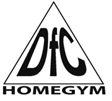 СКАМЬЯ ПОД ШТАНГУ DFCАртикул: D748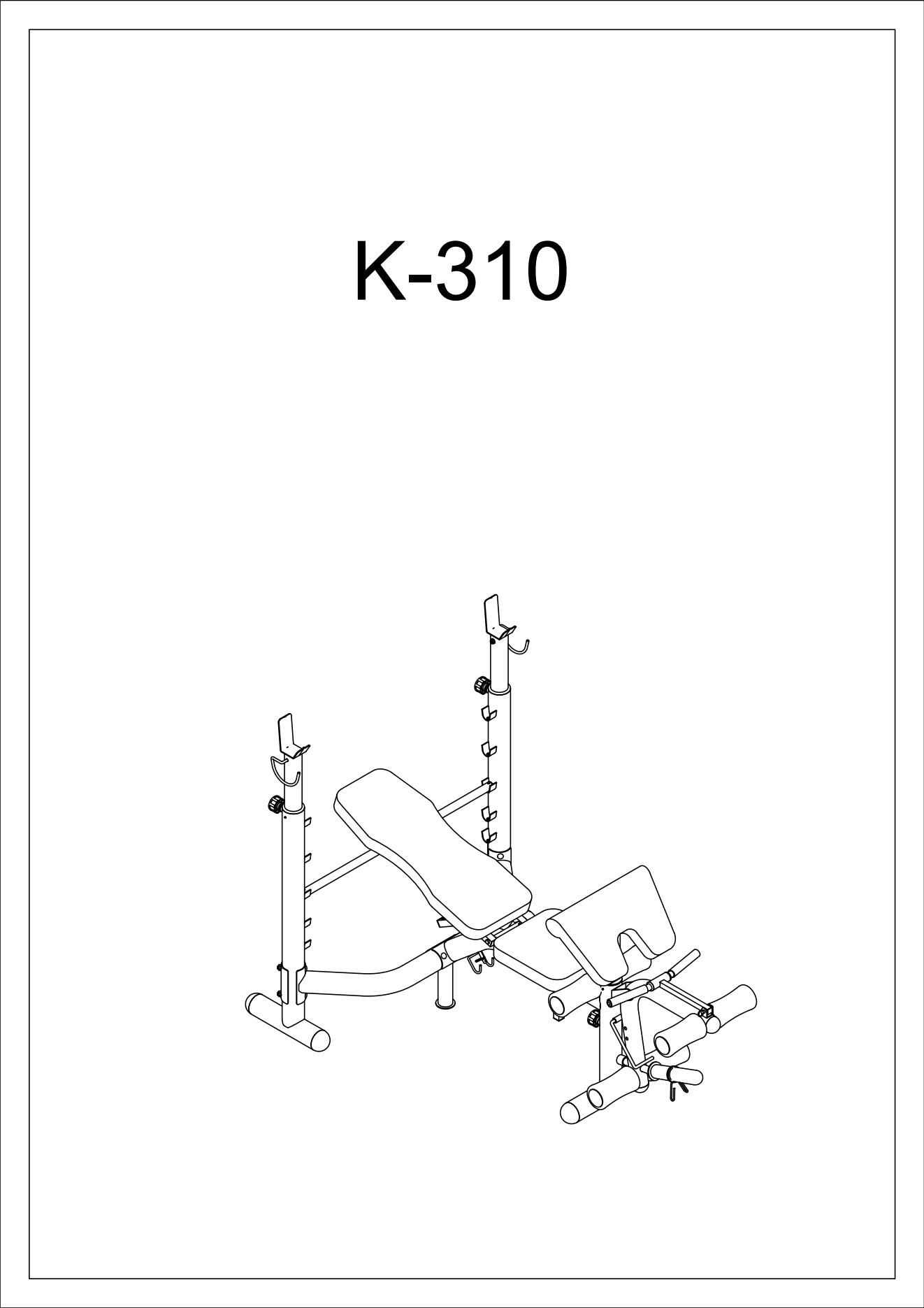 Руководство пользователяПеред тем, как приступить к сборке и эксплуатации тренажёра, внимательно изучите инструкции данного руководства.МЕРЫ ПРЕДОСТОРОЖНОСТИПо завершению сборки проверьте, чтобы все крепёжные детали были правильно установлены и надёжно закреплены. Не используйте тренажёр без консультации врача. Дети могут находиться на тренажёре только под присмотром. Перед началом работы с тренажёром внимательно изучите все инструкции. Убедитесь, что все крепежи надёжно затянуты, а вокруг тренажёра достаточно свободного места. Если во время тренировки вы почувствовали недомогание, головную боль, давление в груди или обнаружили у себя какие-либо другие болезненные симптомы, немедленно прекратите занятие. Если во время занятий вы заметите сбои или услышите посторонние шумы, немедленно прекратите работу.Обязательно проверьте надёжность крепления сиденья тренажёра.Для занятий не надевайте слишком свободную одежду, которая может попасть в движущиеся части тренажёра.Тренажёр предназначен только для домашнего использования. Максимально допустимая нагрузка на тренажёр: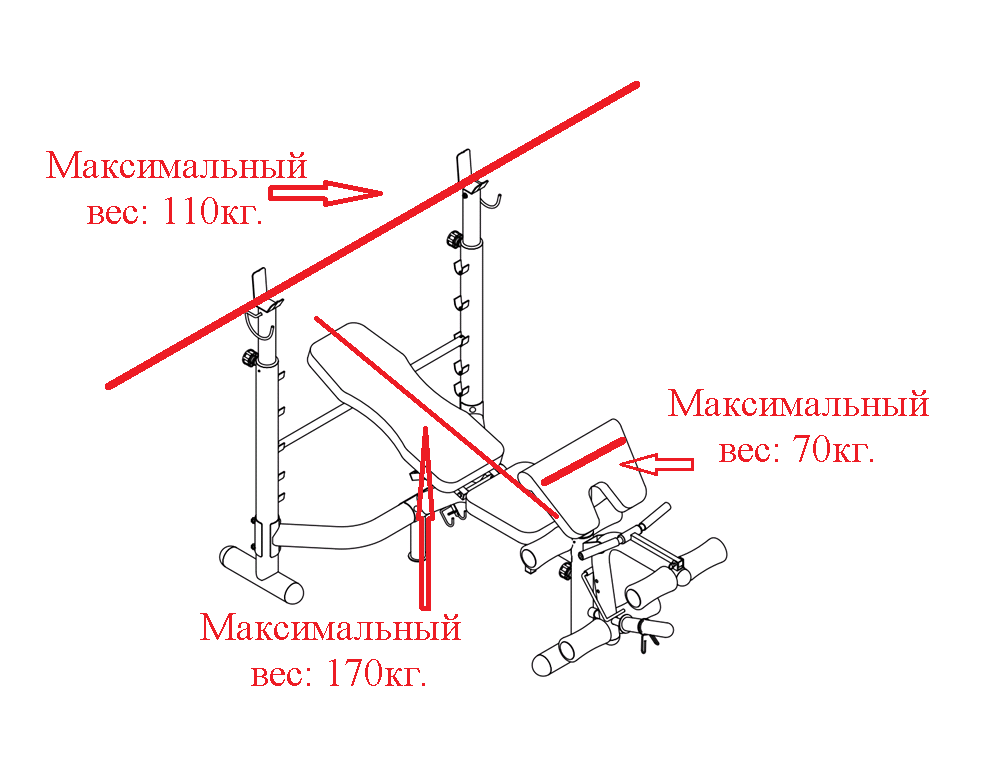 Во избежание травм будьте осторожны при перемещении тренажёра.Для поддержания должного уровня безопасности регулярно выполняйте осмотр тренажёра на предмет повреждения или износа его составных частей. Особое внимание обратите на такие элементы, как тросы, шкивы, соединения.Во время сборки используйте инструменты и другие вспомогательные детали, которые поставляются вместе с тренажёром. Убедитесь, что у вас достаточно место для безопасной сборки. Не допускайте, чтобы дети играли рядом с тренажёром во время его сборки и эксплуатации.Тренажёр следует размещать на ровной и устойчивой поверхности.Спецификация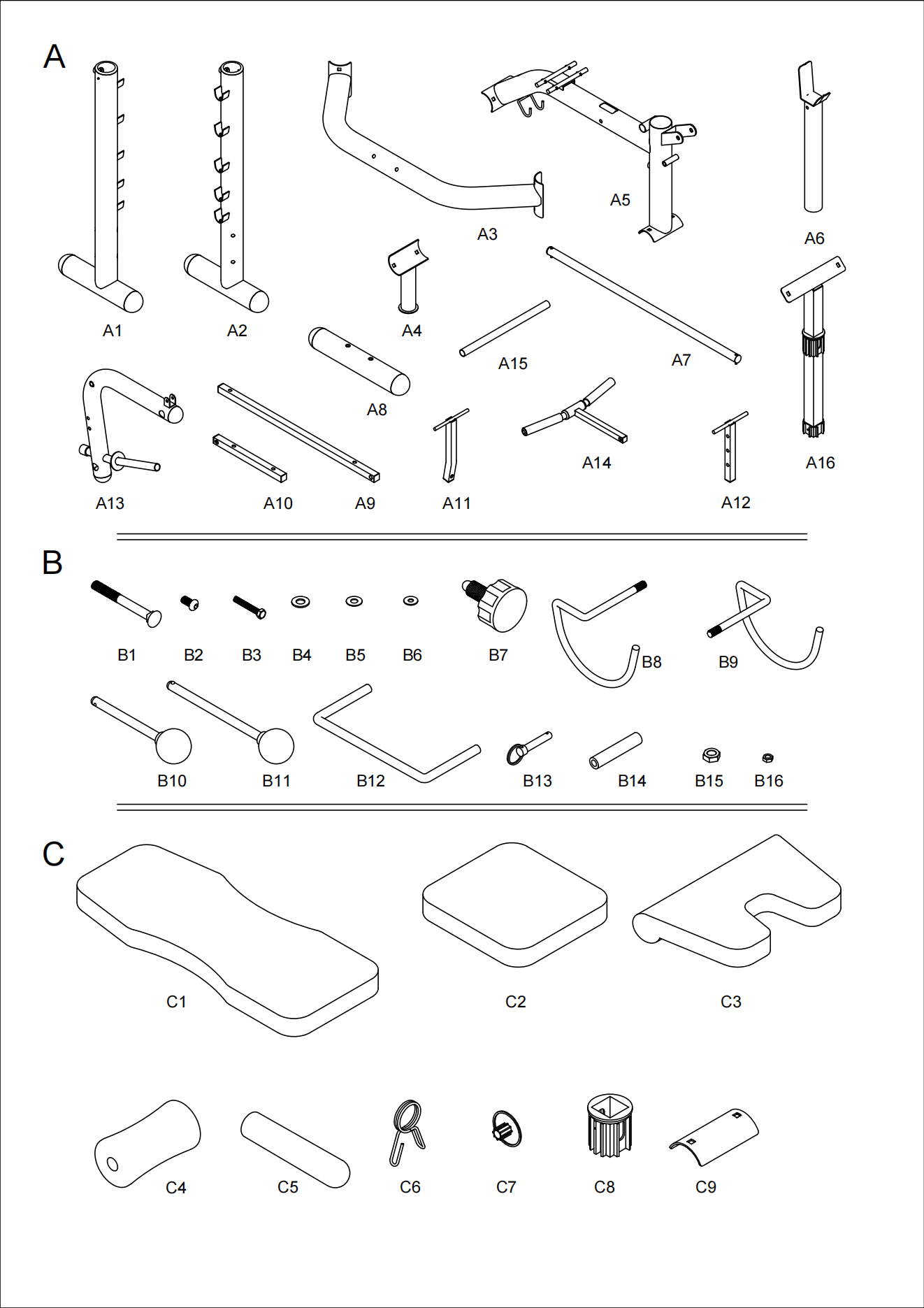 Сборочный чертёж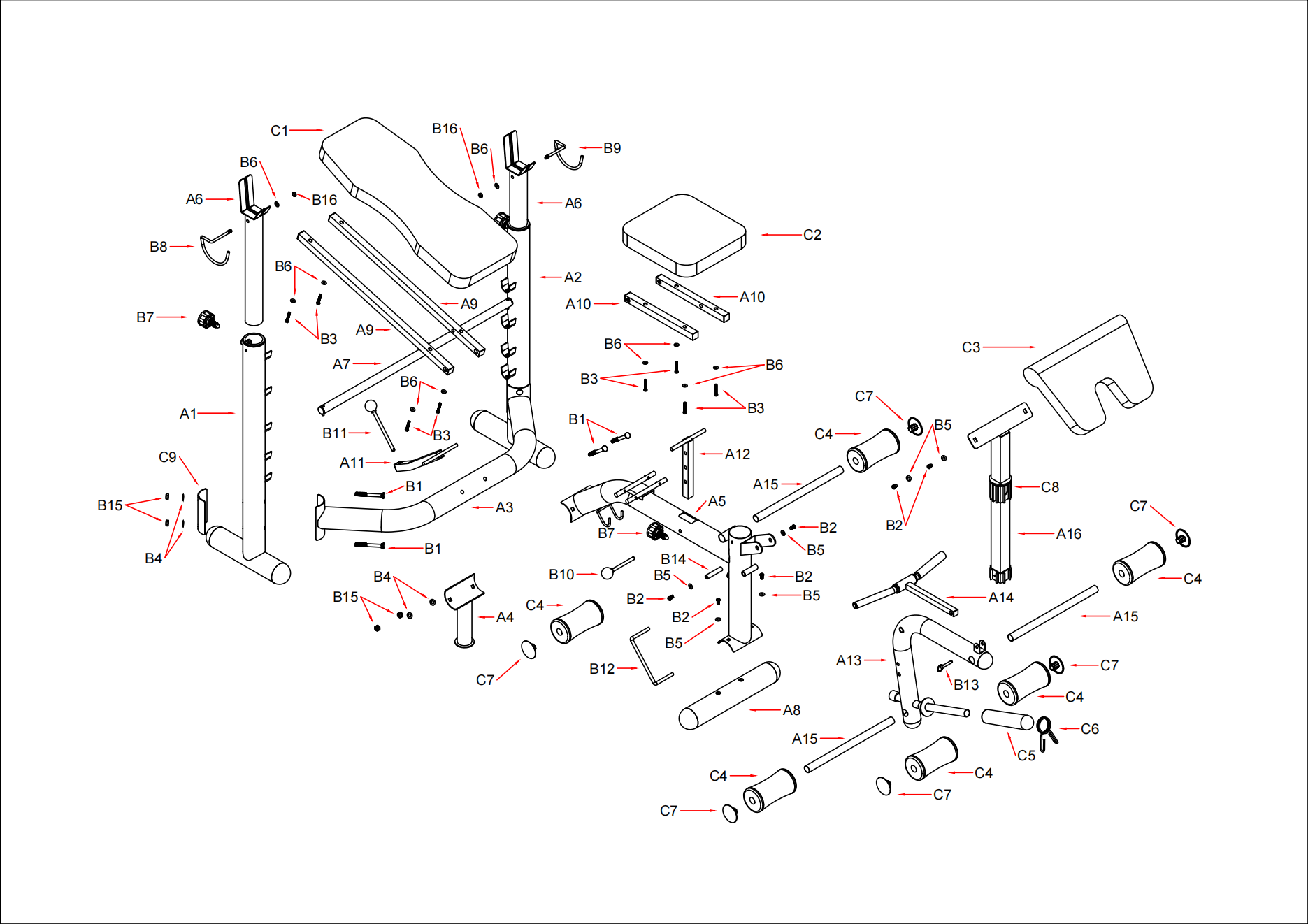 Инструкции по сборкеРекомендации по сборке: крепежи следует затягивать на каждом этапе сборки, после того, как соответствующие детали будут установлены.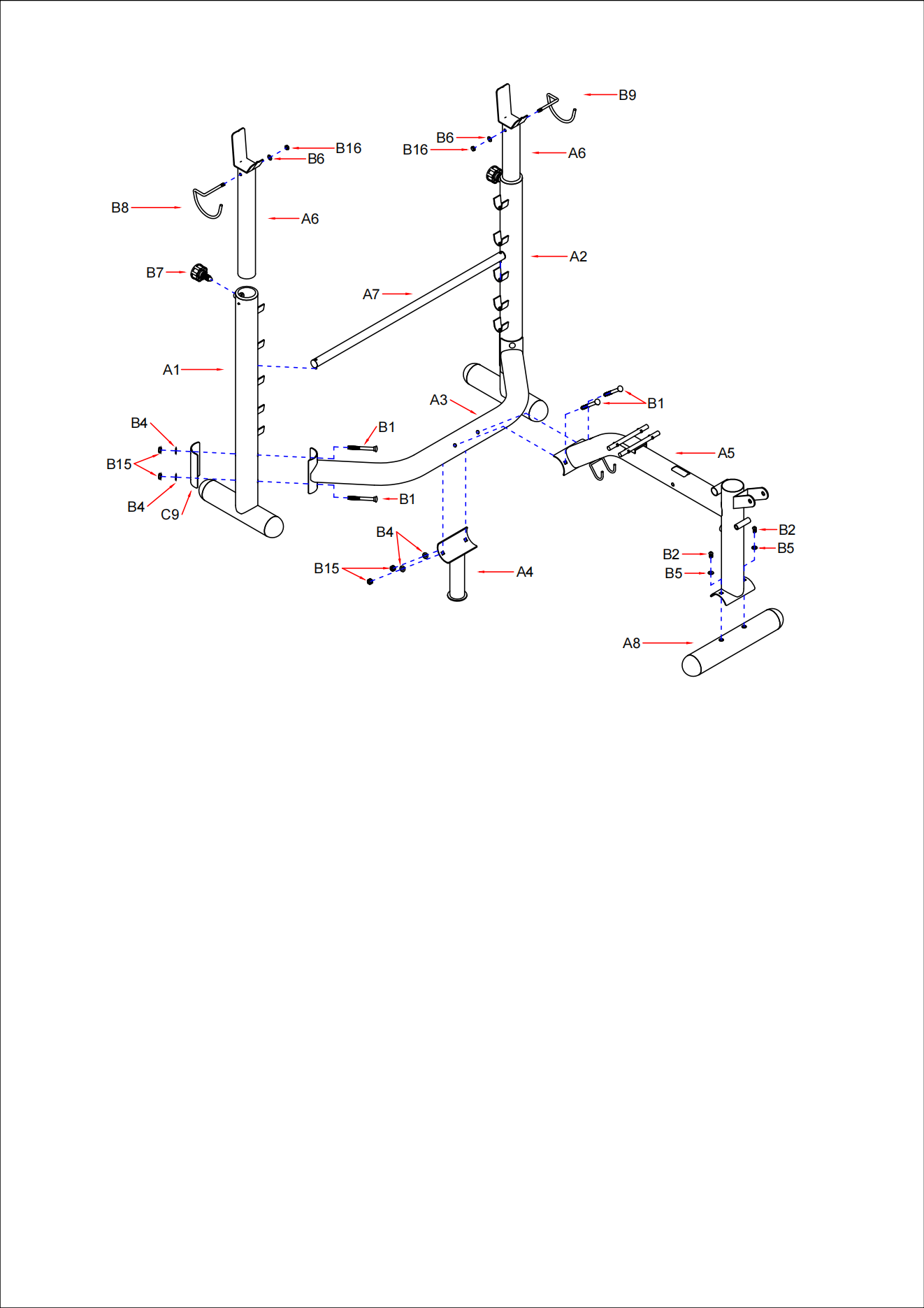 Шаг 1.Установите соединительную перекладину (A3) между правой (A1) и левой (A2) опорными стойками, закрепите конструкцию при помощи четырёх болтов (B1), двух пластин (C9), четырёх шайб (B4) и четырёх контргаек (B15).Разместите регулируемую опору (7) на выступах правой (A1) и левой (A2) стоек. Обратите внимание, что выступы должны быть на одной высоте. В дальнейшем при помощи данной опоры вы можете отрегулировать высоту спинки, выбрав соответствующие выступы на стойках.Вставьте регулируемые стойки (A6) в правую (A1) и левую (A2) опорные стойки. Установите их на требуемую высоту и зафиксируйте при помощи ручки (В7). Обратите внимание, что высота обеих стоек должна быть одинаковой.Установите левый (B8) и правый (B9) предохранительный крюк в отверстия на регулируемых стойках (A6), закрепите их при помощи шайб (B6) и контргаек (B16).Установите главную раму (А5) на стабилизатор (A8) и закрепите её при помощи двух болтов (B2) и двух шайб (B5).При помощи двух болтов (B1), двух шайб (B4) и двух контргаек (B15) прикрепите главную раму (А5) и опору (А4) к соединительной перекладине (А3).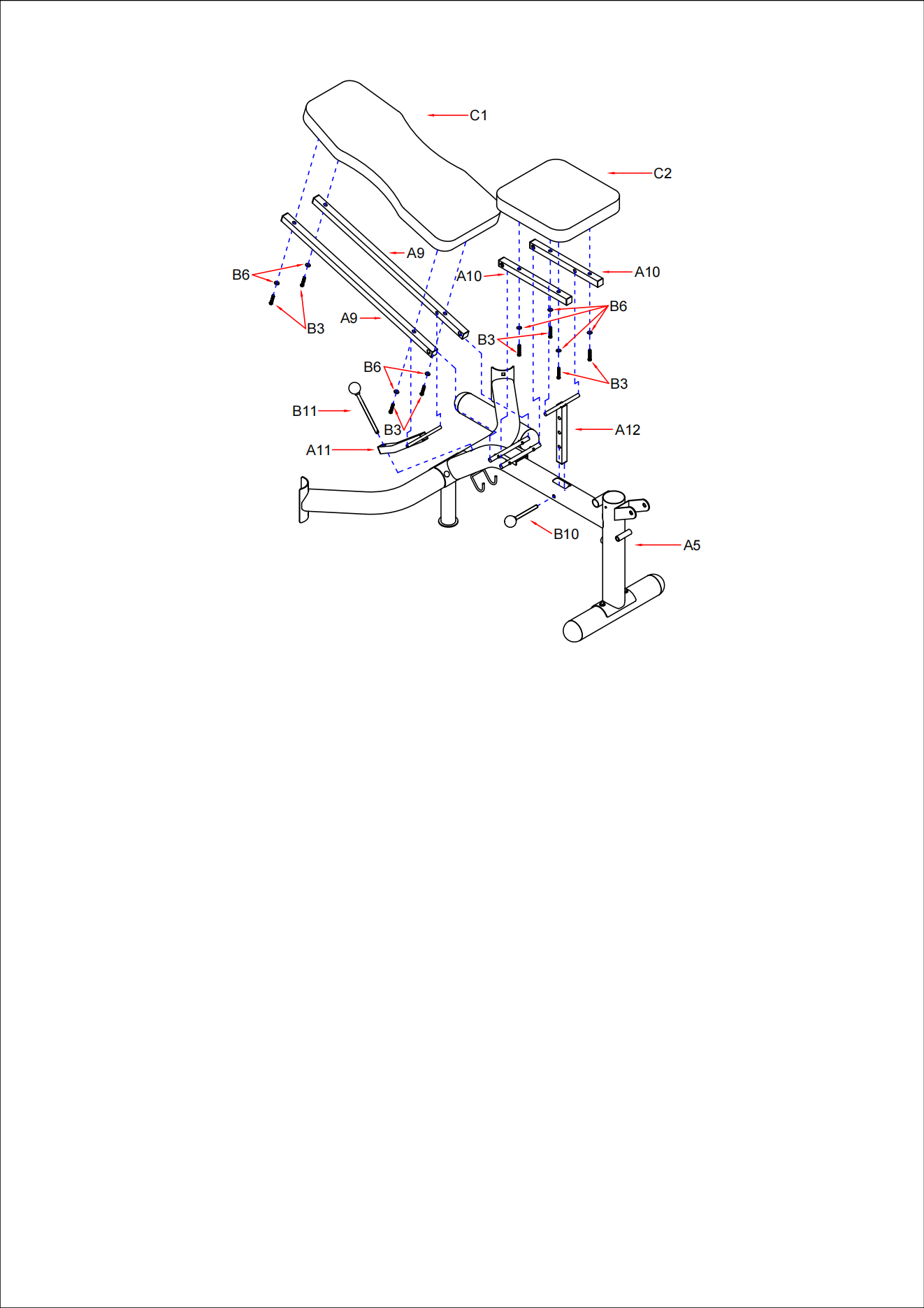 Шаг 2.Установите держатель сиденья (A10) с одной стороны поворотного штифта регулируемой          рамы (A12) и переднего штифта главной рамы (A5), как показано на рисунке выше. Затем аналогичным образом установите второй держатель (А10) с другой стороны.Закрепите сиденье (C2) на держателе (A10) при помощи четырёх болтов (B3) и четырёх шайб (B6), затем установите регулируемую раму (А12) в отверстие главной рамы (A5) и зафиксируйте в требуемом положении при помощи штифта (B10).Установите держатель спинки (A9) с одной стороны поворотного штифта регулируемой          рамы (А11) и заднего штифта главной рамы (A5), как показано на рисунке выше. Затем аналогичным образом установите второй держатель (А9) с другой стороны.Закрепите спинку (C1) на раме (A9) при помощи четырёх болтов (B3) и четырёх шайб (B6).Прикрепите регулируемую раму (А11) к главной раме и зафиксируйте её положение при помощи штифта (В11).Примечание: Регулируемая рама спинки (А11) не предназначена для большого веса, и может использоваться только для регулировки высоты спинки (С1). При выполнении упражнений, связанных с подъёмом тяжестей, выньте штифт (В11) из рамы, чтобы избежать дополнительную нагрузку на деталь. 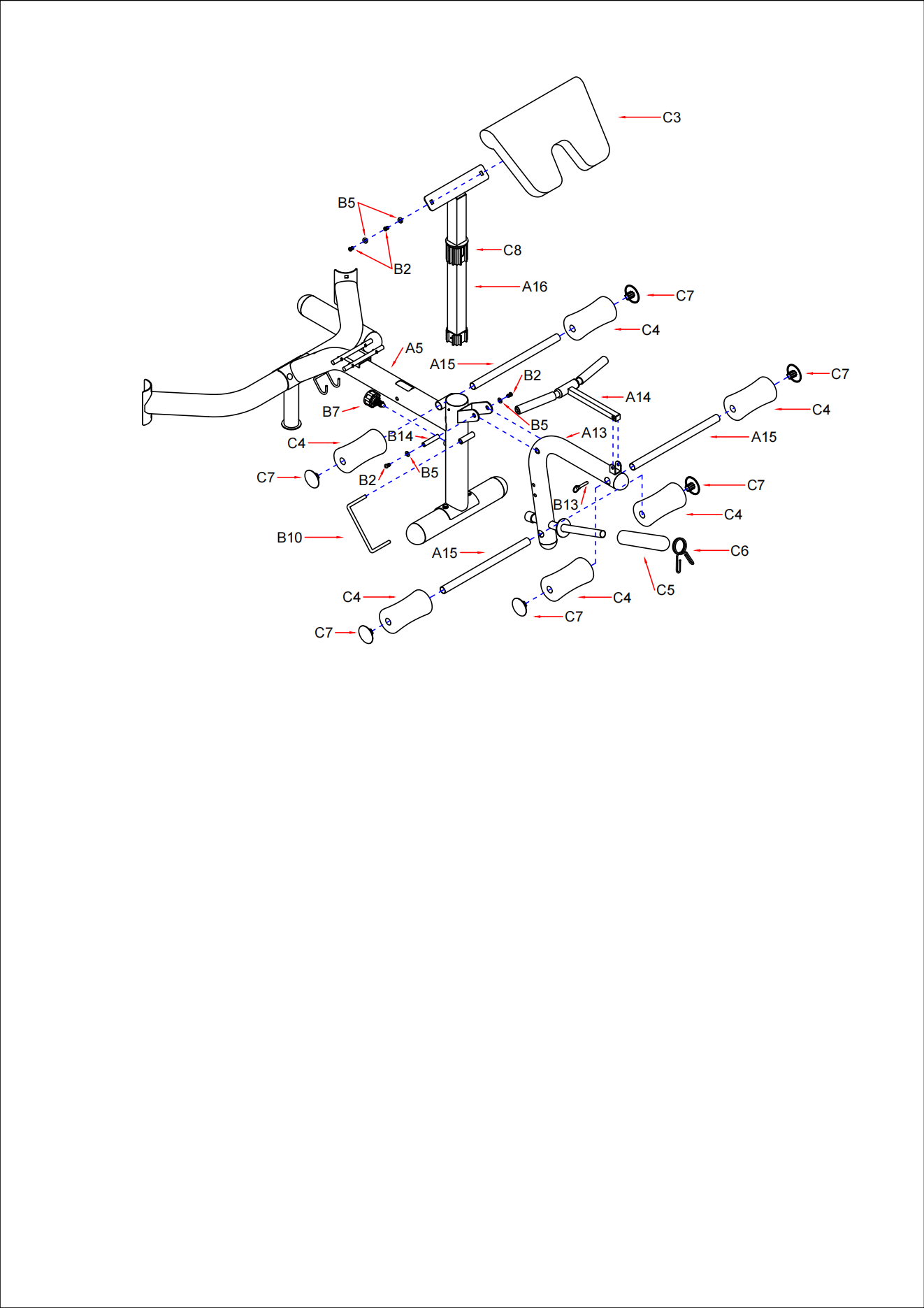 Шаг 3.Установите втулку (С8) на регулируемую опору (А16), а саму опору вставьте в отверстие главной рамы (A5). Зафиксируйте конструкцию при помощи пружинной ручки.Прикрепите рычаг (A13) к главной раме (A5) при помощи двух болтов (B5), двух шайб (B5) и шпильки (B14).Вставьте три трубки (A15) в соответствующие отверстия рычага (A13) и главной рамы (A5), как показано на рисунке выше. С двух сторон каждой из трубок установите валики (C4) и завершите крепление заглушками (C8).Наденьте пластиковую втулку (C5) на рычаг (A13), а поверх неё установите зажим (C7).Подсоедините рукоятку (A14) к рычагу и закрепите её при помощи штифта (В13). П-образный крюк (A13) следует закрепить на главной раме (А5).Прикрепите парту для бицепса (C3) к опоре (А16) при помощи двух болтов (B2) и двух шайб (B5)Соедините рычаг (A13) и главную раму (A5) при помощи крюка (B10).№НаименованиеКол-во№НаименованиеКол-воA1Правая опорная стойка1A2Левая опорная стойка1A3Соединительная перекладина1A4Опора соединительной перекладины1A5Главная рама1A6Регулируемая стойка2A7Регулируемая опора спинки1A8Передний стабилизатор1A9Держатель спинки2A10Держатель сиденья2A11Регулируемая рама спинки1A12Регулируемая рама сиденья1A13Рычаг для сгибания/разгибания ног1A14Рукоятка1A15Трубка для валиков3A16Регулируемая опора парты для бицепса1B1Болт с квадратным подголовком M10х95мм6B2Болт с внутренним шестигранником M8x15мм6B3Нарезной болт M6X35мм8B4Шайба Ø106B5Шайба Ø8 6B6Шайба Ø610B7Пружинная ручка3B8Правый предохранительный крюк1B9Левый предохранительный крюк1B10Штифт (средней длины)1B11Штифт (длинный)1B12П-образный крюк1B13Стопорный штифт1B14Шпилька M8 1B15Контргайка M106B16Контргайка M62C1Спинка1C2Сиденье1C3Парта для бицепса1C4Поролоновый валик6C5Пластиковая втулка1C6Зажим1C7Пластиковая заглушка для труб6C8Втулка полая1C9Утолщённая стальная пластина2